STAJ YAPILAN YERİNÖNEMLİ NOT: Öğrencinin, Staj Formunu, staja başlama tarihinden en az 30 gün önce kimlik fotokopisi ile birlikte bağlı bulunduğu ilgili Fakülte bölüm sekreterliğine teslim etmesi zorunludur. Öğrenci adına Sosyal Güvenlik Kurumuna para yatırma işlemleri için stajını bitiren öğrenci 3 gün içerisinde staj defterini ve ilgili işyeri evraklarını  elden getirerek Öğrenci işlerine teslim etmek zorundadır.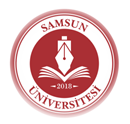                                                     T.C.SAMSUN ÜNİVERSİTESİHAVACILIK VE UZAY BİLİMLERİ FAKÜLTESİ................ BÖLÜMÜ STAJ FORMU                                                    T.C.SAMSUN ÜNİVERSİTESİHAVACILIK VE UZAY BİLİMLERİ FAKÜLTESİ................ BÖLÜMÜ STAJ FORMU                                                    T.C.SAMSUN ÜNİVERSİTESİHAVACILIK VE UZAY BİLİMLERİ FAKÜLTESİ................ BÖLÜMÜ STAJ FORMU                                                    T.C.SAMSUN ÜNİVERSİTESİHAVACILIK VE UZAY BİLİMLERİ FAKÜLTESİ................ BÖLÜMÜ STAJ FORMU                                                    T.C.SAMSUN ÜNİVERSİTESİHAVACILIK VE UZAY BİLİMLERİ FAKÜLTESİ................ BÖLÜMÜ STAJ FORMUAdı soyadıAdı soyadıT.C. Kimlik NoT.C. Kimlik NoBölümüBölümüÖğrenci NoÖğrenci NoÖğretim YılıÖğretim Yılıe-posta adresie-posta adresiTelefon No.Telefon No.Şu an itibariyle herhangi bir kurum veya kuruluşta çalışıyor musunuz?  Veya Şu an Adınıza S.G.K ya prim ödemesi yapılıyor mu ? (Emekli Sandığı- Bağkur- SSK)Şu an itibariyle herhangi bir kurum veya kuruluşta çalışıyor musunuz?  Veya Şu an Adınıza S.G.K ya prim ödemesi yapılıyor mu ? (Emekli Sandığı- Bağkur- SSK)Şu an itibariyle herhangi bir kurum veya kuruluşta çalışıyor musunuz?  Veya Şu an Adınıza S.G.K ya prim ödemesi yapılıyor mu ? (Emekli Sandığı- Bağkur- SSK)Şu an itibariyle herhangi bir kurum veya kuruluşta çalışıyor musunuz?  Veya Şu an Adınıza S.G.K ya prim ödemesi yapılıyor mu ? (Emekli Sandığı- Bağkur- SSK)Şu an itibariyle herhangi bir kurum veya kuruluşta çalışıyor musunuz?  Veya Şu an Adınıza S.G.K ya prim ödemesi yapılıyor mu ? (Emekli Sandığı- Bağkur- SSK)  Evet 	                                                Hayır  Evet 	                                                Hayır  Evet 	                                                Hayır  Evet 	                                                Hayırİkametgah Adresiİkametgah AdresiStaj TürüYaz Stajı (Zorunlu) Yaz Stajı (Zorunlu) Yaz Stajı (Zorunlu) Uzun Dönem StajUzun Dönem StajMesleki Eğitim ProgramıMesleki Eğitim ProgramıMesleki Eğitim ProgramıAşağıda belirtilen tarihler arasında ….. günlük stajımı yapacağım.1-) Stajımın başlangıç tarihinin değişmesi halinde en az 1 hafta önceden  Fakülteme bilgi vereceğim. 2-) Staja fiilen başladıktan sonra herhangi bir sebeple stajı bırakmam halinde 3 gün içerisinde Fakülteme bilgi vereceğim. Aksi halde 5510 Sayılı Kanun gereği doğacak cezai yükümlülükleri kabul ettiğimi taahhüt ederim.                                                                                                                      …./…./……..                                                                                                                    Öğrenci İmzasıStaj süresi boyunca öğrencimizin iş kazası ve meslek hastalıkları sigortası Üniversitemiz tarafından yapılacaktır. Adı geçen öğrencimizin kuruluşunuzda staj yapması için gösterdiğiniz ilgiye teşekkür ederek, tüm staj evraklarını kapalı zarf içerisinde öğrenciye elden teslim etmenizi rica eder, çalışmalarınızda başarılar dileriz.                                                                                                                        …./…./……..                                                                                                                              İmza             Aşağıda belirtilen tarihler arasında ….. günlük stajımı yapacağım.1-) Stajımın başlangıç tarihinin değişmesi halinde en az 1 hafta önceden  Fakülteme bilgi vereceğim. 2-) Staja fiilen başladıktan sonra herhangi bir sebeple stajı bırakmam halinde 3 gün içerisinde Fakülteme bilgi vereceğim. Aksi halde 5510 Sayılı Kanun gereği doğacak cezai yükümlülükleri kabul ettiğimi taahhüt ederim.                                                                                                                      …./…./……..                                                                                                                    Öğrenci İmzasıStaj süresi boyunca öğrencimizin iş kazası ve meslek hastalıkları sigortası Üniversitemiz tarafından yapılacaktır. Adı geçen öğrencimizin kuruluşunuzda staj yapması için gösterdiğiniz ilgiye teşekkür ederek, tüm staj evraklarını kapalı zarf içerisinde öğrenciye elden teslim etmenizi rica eder, çalışmalarınızda başarılar dileriz.                                                                                                                        …./…./……..                                                                                                                              İmza             Aşağıda belirtilen tarihler arasında ….. günlük stajımı yapacağım.1-) Stajımın başlangıç tarihinin değişmesi halinde en az 1 hafta önceden  Fakülteme bilgi vereceğim. 2-) Staja fiilen başladıktan sonra herhangi bir sebeple stajı bırakmam halinde 3 gün içerisinde Fakülteme bilgi vereceğim. Aksi halde 5510 Sayılı Kanun gereği doğacak cezai yükümlülükleri kabul ettiğimi taahhüt ederim.                                                                                                                      …./…./……..                                                                                                                    Öğrenci İmzasıStaj süresi boyunca öğrencimizin iş kazası ve meslek hastalıkları sigortası Üniversitemiz tarafından yapılacaktır. Adı geçen öğrencimizin kuruluşunuzda staj yapması için gösterdiğiniz ilgiye teşekkür ederek, tüm staj evraklarını kapalı zarf içerisinde öğrenciye elden teslim etmenizi rica eder, çalışmalarınızda başarılar dileriz.                                                                                                                        …./…./……..                                                                                                                              İmza             Aşağıda belirtilen tarihler arasında ….. günlük stajımı yapacağım.1-) Stajımın başlangıç tarihinin değişmesi halinde en az 1 hafta önceden  Fakülteme bilgi vereceğim. 2-) Staja fiilen başladıktan sonra herhangi bir sebeple stajı bırakmam halinde 3 gün içerisinde Fakülteme bilgi vereceğim. Aksi halde 5510 Sayılı Kanun gereği doğacak cezai yükümlülükleri kabul ettiğimi taahhüt ederim.                                                                                                                      …./…./……..                                                                                                                    Öğrenci İmzasıStaj süresi boyunca öğrencimizin iş kazası ve meslek hastalıkları sigortası Üniversitemiz tarafından yapılacaktır. Adı geçen öğrencimizin kuruluşunuzda staj yapması için gösterdiğiniz ilgiye teşekkür ederek, tüm staj evraklarını kapalı zarf içerisinde öğrenciye elden teslim etmenizi rica eder, çalışmalarınızda başarılar dileriz.                                                                                                                        …./…./……..                                                                                                                              İmza             Aşağıda belirtilen tarihler arasında ….. günlük stajımı yapacağım.1-) Stajımın başlangıç tarihinin değişmesi halinde en az 1 hafta önceden  Fakülteme bilgi vereceğim. 2-) Staja fiilen başladıktan sonra herhangi bir sebeple stajı bırakmam halinde 3 gün içerisinde Fakülteme bilgi vereceğim. Aksi halde 5510 Sayılı Kanun gereği doğacak cezai yükümlülükleri kabul ettiğimi taahhüt ederim.                                                                                                                      …./…./……..                                                                                                                    Öğrenci İmzasıStaj süresi boyunca öğrencimizin iş kazası ve meslek hastalıkları sigortası Üniversitemiz tarafından yapılacaktır. Adı geçen öğrencimizin kuruluşunuzda staj yapması için gösterdiğiniz ilgiye teşekkür ederek, tüm staj evraklarını kapalı zarf içerisinde öğrenciye elden teslim etmenizi rica eder, çalışmalarınızda başarılar dileriz.                                                                                                                        …./…./……..                                                                                                                              İmza             Aşağıda belirtilen tarihler arasında ….. günlük stajımı yapacağım.1-) Stajımın başlangıç tarihinin değişmesi halinde en az 1 hafta önceden  Fakülteme bilgi vereceğim. 2-) Staja fiilen başladıktan sonra herhangi bir sebeple stajı bırakmam halinde 3 gün içerisinde Fakülteme bilgi vereceğim. Aksi halde 5510 Sayılı Kanun gereği doğacak cezai yükümlülükleri kabul ettiğimi taahhüt ederim.                                                                                                                      …./…./……..                                                                                                                    Öğrenci İmzasıStaj süresi boyunca öğrencimizin iş kazası ve meslek hastalıkları sigortası Üniversitemiz tarafından yapılacaktır. Adı geçen öğrencimizin kuruluşunuzda staj yapması için gösterdiğiniz ilgiye teşekkür ederek, tüm staj evraklarını kapalı zarf içerisinde öğrenciye elden teslim etmenizi rica eder, çalışmalarınızda başarılar dileriz.                                                                                                                        …./…./……..                                                                                                                              İmza             Aşağıda belirtilen tarihler arasında ….. günlük stajımı yapacağım.1-) Stajımın başlangıç tarihinin değişmesi halinde en az 1 hafta önceden  Fakülteme bilgi vereceğim. 2-) Staja fiilen başladıktan sonra herhangi bir sebeple stajı bırakmam halinde 3 gün içerisinde Fakülteme bilgi vereceğim. Aksi halde 5510 Sayılı Kanun gereği doğacak cezai yükümlülükleri kabul ettiğimi taahhüt ederim.                                                                                                                      …./…./……..                                                                                                                    Öğrenci İmzasıStaj süresi boyunca öğrencimizin iş kazası ve meslek hastalıkları sigortası Üniversitemiz tarafından yapılacaktır. Adı geçen öğrencimizin kuruluşunuzda staj yapması için gösterdiğiniz ilgiye teşekkür ederek, tüm staj evraklarını kapalı zarf içerisinde öğrenciye elden teslim etmenizi rica eder, çalışmalarınızda başarılar dileriz.                                                                                                                        …./…./……..                                                                                                                              İmza             Aşağıda belirtilen tarihler arasında ….. günlük stajımı yapacağım.1-) Stajımın başlangıç tarihinin değişmesi halinde en az 1 hafta önceden  Fakülteme bilgi vereceğim. 2-) Staja fiilen başladıktan sonra herhangi bir sebeple stajı bırakmam halinde 3 gün içerisinde Fakülteme bilgi vereceğim. Aksi halde 5510 Sayılı Kanun gereği doğacak cezai yükümlülükleri kabul ettiğimi taahhüt ederim.                                                                                                                      …./…./……..                                                                                                                    Öğrenci İmzasıStaj süresi boyunca öğrencimizin iş kazası ve meslek hastalıkları sigortası Üniversitemiz tarafından yapılacaktır. Adı geçen öğrencimizin kuruluşunuzda staj yapması için gösterdiğiniz ilgiye teşekkür ederek, tüm staj evraklarını kapalı zarf içerisinde öğrenciye elden teslim etmenizi rica eder, çalışmalarınızda başarılar dileriz.                                                                                                                        …./…./……..                                                                                                                              İmza             Aşağıda belirtilen tarihler arasında ….. günlük stajımı yapacağım.1-) Stajımın başlangıç tarihinin değişmesi halinde en az 1 hafta önceden  Fakülteme bilgi vereceğim. 2-) Staja fiilen başladıktan sonra herhangi bir sebeple stajı bırakmam halinde 3 gün içerisinde Fakülteme bilgi vereceğim. Aksi halde 5510 Sayılı Kanun gereği doğacak cezai yükümlülükleri kabul ettiğimi taahhüt ederim.                                                                                                                      …./…./……..                                                                                                                    Öğrenci İmzasıStaj süresi boyunca öğrencimizin iş kazası ve meslek hastalıkları sigortası Üniversitemiz tarafından yapılacaktır. Adı geçen öğrencimizin kuruluşunuzda staj yapması için gösterdiğiniz ilgiye teşekkür ederek, tüm staj evraklarını kapalı zarf içerisinde öğrenciye elden teslim etmenizi rica eder, çalışmalarınızda başarılar dileriz.                                                                                                                        …./…./……..                                                                                                                              İmza             Aşağıda belirtilen tarihler arasında ….. günlük stajımı yapacağım.1-) Stajımın başlangıç tarihinin değişmesi halinde en az 1 hafta önceden  Fakülteme bilgi vereceğim. 2-) Staja fiilen başladıktan sonra herhangi bir sebeple stajı bırakmam halinde 3 gün içerisinde Fakülteme bilgi vereceğim. Aksi halde 5510 Sayılı Kanun gereği doğacak cezai yükümlülükleri kabul ettiğimi taahhüt ederim.                                                                                                                      …./…./……..                                                                                                                    Öğrenci İmzasıStaj süresi boyunca öğrencimizin iş kazası ve meslek hastalıkları sigortası Üniversitemiz tarafından yapılacaktır. Adı geçen öğrencimizin kuruluşunuzda staj yapması için gösterdiğiniz ilgiye teşekkür ederek, tüm staj evraklarını kapalı zarf içerisinde öğrenciye elden teslim etmenizi rica eder, çalışmalarınızda başarılar dileriz.                                                                                                                        …./…./……..                                                                                                                              İmza             AdıAdıAdresiAdresiÜretim/Hizmet AlanıÜretim/Hizmet AlanıTelefon NoTelefon NoFaks No.Faks No.Faks No.e-posta adresie-posta adresiWeb AdresiWeb AdresiWeb AdresiStaja Başlama TarihiStaja Başlama TarihiBitiş TarihiBitiş TarihiSüresi(gün)Süresi(gün)Süresi(gün)Staj GünleriPazartesiPazartesiPazartesiSalıÇarşambaÇarşambaÇarşambaPerşembeCumaCumaCumaCumaCumartesiCumartesiStaj GünleriİŞVEREN VEYA YETKİLİNİNİŞVEREN VEYA YETKİLİNİNİŞVEREN VEYA YETKİLİNİNİŞVEREN VEYA YETKİLİNİNİŞVEREN VEYA YETKİLİNİNİŞVEREN VEYA YETKİLİNİNİŞVEREN VEYA YETKİLİNİNİŞVEREN VEYA YETKİLİNİNİŞVEREN VEYA YETKİLİNİNİŞVEREN VEYA YETKİLİNİNİŞVEREN VEYA YETKİLİNİNİŞVEREN VEYA YETKİLİNİNİŞVEREN VEYA YETKİLİNİNİŞVEREN VEYA YETKİLİNİNİŞVEREN VEYA YETKİLİNİNAdı SoyadıAdı SoyadıAdı SoyadıGörev ve ÜnvanıGörev ve ÜnvanıGörev ve Ünvanıİmza / Kaşeİmza / Kaşeİmza / Kaşee-posta adresie-posta adresie-posta adresiTarihTarihTarih